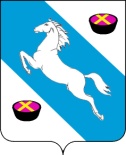 П О С Т А Н О В Л Е Н И ЕАДМИНИСТРАЦИИ БЕЛОРЕЧЕНСКОГО ГОРОДСКОГОПОСЕЛЕНИЯ БЕЛОРЕЧЕНСКОГО РАЙОНА  В связи с допущенной технической ошибкой, при подготовке постановления, руководствуясь статьей 32 Устава Белореченского городского поселения Белореченского района, п о с т а н о в л я ю:1. Отменить пункт 1 постановления администрации Белореченского городского поселения Белореченского района от 21.06.2022 года № 657 «Об определении случаев банковского сопровождения контрактов для обеспечения нужд администрации Белореченского городского поселения Белореченского района». 2. Контроль за выполнением настоящего постановления возложить на начальника управления экономического развития Сердюкову С.А.3. Постановление вступает в силу со дня его подписания.Глава Белореченскогогородского поселения                                                                            	  А.В.Абрамовот 24.06.2022 г.№ 682         город БелореченскОб отмене постановления администрации  Белореченского городского поселения Белореченского района от 21.06.2022 года № 657 «Об определении случаев осуществления банковского сопровождения контрактов для обеспечения нужд администрации Белореченского городского поселения Белореченского района»